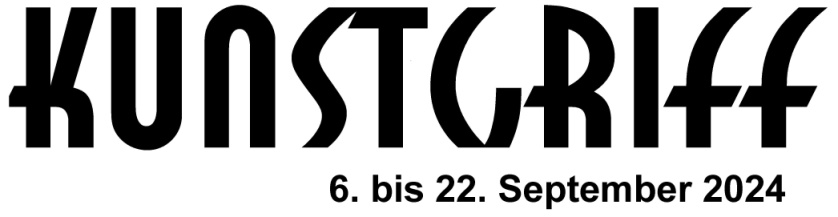 Bewerbung zur Teilnahme an Kunstgriff 2024Füllen Sie diese Bewerbungsunterlagen bitte vollständig elektronisch mit allen Texten, Daten und Bildbeschreibungen aus. Löschen Sie bitte keine Seiten aus dieser Vorlage. Die Bewerbung ist nur gültig mit allen hier vorgelegten Seiten!Bewerbungsschluss:
Samstag, 31. Dezember 2023Die Themenbereiche der Bewerbung sind zur guten Übersicht in 5 Teile gegliedertTEIL 1: Die wichtigsten Informationen zum Projekt für alle Veranstalter*innenTEIL 2: Die Bewerbungsunterlagen zur EinzelveranstaltungTEIL 3: Verbindliche Erklärungen der Einzel-Veranstalter*innen zur TeilnahmeTEIL 4: Datenschutzerklärung des VeranstaltersTEIL 5: Zwei Unterschriften der Veranstalter*innen als rechtliche Voraussetzung zur kostenlosen TeilnahmeVeranstalter ist der Verein Volkshochschulen in Dithmarschen im Auftrag des Kreises Dithmarschen TEIL 1Die wichtigsten Informationen für die aktive Teillnahme  am  etwas anderen Kultur-Projekt sind aktualisiertNehmen Sie sich bitte Zeit zum Lesen!Das müssen Teilnehmer*innen für einen reibungslosen Ablauf über KUNSTGRIFF und über ihren persönlichen Anteil an der Produktion der eigenen Veranstaltung/en im Internet und im Druck wissen:Das etwas andere Kulturprojekt stellt seit 2002 jährlich Kreative der Öffentlichkeit vor

KUNSTGRIFF ist seit 2002 das etwas andere Kulturprojekt aus dem Kreis Dithmarschen - zwischen Hamburg und Sylt - an der Westküste Schleswig-Holsteins.
Künstler*innen zeigen ihre Arbeit

Berufs- und Freizeitkünstler*innen im Kreis sind eingeladen, die Ergebnisse ihrer Kreativität unter dem für sie bereitstehenden Marketingdach KUNSTGRIFF in einem Dithmarscher Ort zu zeigen und sich so auch mit Ihrer Arbeit dem Votum der Öffentlichkeit zu stellen. Ihre Teilnahme am Kulturprojekt ist kostenlos.
Kreative auch von außerhalb des Kreises Dithmarschen willkommen

Eingeladen zur Teilnahme, unter dem kostenlos bereitstehenden Marketingdach KUNSTGRIFF, sind selbstverständlich auch Kreative außerhalb Dithmarschens, die einen Bezug zum Kreis und seinen Menschen haben - und die ihre Arbeiten auch in Dithmarschen ausstellen.

Adresse für Berufs- und Freizeitkünstler*innen

KUNSTGRIFF öffnet, ergänzt und aktualisiert Kontakte innerhalb der Kreativen und regt an zur Kommunikation mit den an Kunst und Kultur interessierten Menschen. Das Kulturprojekt hat sich zur Aufgabe gemacht, als Adresse der hiesigen Berufs- und Freizeitkünstler*innen auch außerhalb des Kreises die Menschen für Kunst und Kultur an der Nordseeküste zwischen Hamburg und Sylt zu interessieren.
Was komplette Anschriften ermöglichen 

Seit Anbeginn bietet das Werbedach KUNSTGRIFF einen erfolgreichen Service für Gäste und Beteiligte: Die kompletten Adressenangaben zu jeder Veranstaltung ermöglichen die exakte Orientierung der Besucher*innen. Genaue Adressenangaben versprechen unter anderem auch ein erfolgreiches Marketing für die Einzelveranstaltungen – und erleichtern den geografischen Zugang zum Veranstaltungsort (natürlich auch mit dem Einsatz von Navigationsgeräten). 
 Internetdarstellung und Publikumsgespräch

KUNSTGRIFF wird in zwei Medien öffentlich präsentiert: Auf der Internetseite www.kunstgriff.de  und in einem gedruckten Programmheft. Die Begriffe "Wort - Bild - Klang" beschreiben das inhaltlich breit angelegte Projekt. Der KUNSTGRIFF-Veranstalter erwartet von den teilnehmenden Berufs- und Freizeitkünstler*innen hohe künstlerische Qualitäten. Das Publikum soll möglichst mit allen Einzel-Veranstaltern ins Gespräch kommen und in Aktionen mit eingebunden werden - und auch sein persönliches Votum abgeben.

Werkschau als Wegweiser

KUNSTGRIFF wird zusammen mit einer Werkschau der beteiligten Künstler*innen am Freitag der ersten vollständigen Kalenderwoche nach den Sommerferien in Schleswig-Holstein im Heider Kreishaus eröffnet. Die Einzelveranstaltungen starten am Tag danach. Die Werkschau im Kreishaus gibt einen Einblick in das künstlerische Wirken der Beteiligten und zeigt zugleich den Weg zu den Einzelveranstaltungen im Kreis Dithmarschen. Das Norddeutsche Filmfest KUNSTGRIFF ROLLE bildet am letzten Veranstaltungstag den Abschluss des jährlich stattfindenden Kulturprojektes.
 Einzelveranstaltungen sind autonom

Die Einzelveranstaltungen der Beteiligten werden von ihnen selbst gestaltet, finanziert und verantwortet. Das vom Kreis Dithmarschen initiierte und finanzierte Marketingprojekt KUNSTGRIFF stellt dazu den kostenlosen Rahmen mit Internetauftritt, Programmheft, Werbematerial und Öffentlichkeitsarbeit.

Programm im Internet 

Das vollständige Programm KUNSTGRIFF wird ab etwa Ende März des Veranstaltungsjahres komplett in Text und Bild im Internet auf www.kunstgriff.de  veröffentlicht. Die im Internet veröffentlichte Veranstaltungsseite darf die aus Kostengründen limitierten Veranstaltungsseiten des gedruckten Programmhefts überschreiten. Die Teilnehmer*innen erhalten während der Produktion ihrer Veranstaltung für das Internet kurzfristig die Gelegenheit zur Durchsicht ihrer Veranstaltungsseite auf eventuelle Fehler in Text und Bild. - Wird dieses Angebot nicht binnen einer gesetzten Frist beantwortet, geht die Vorlage - wie zur Durchsicht vorgelegt - in die Produktion.
Programm im Programmheft

Das vollständige Programm KUNSTGRIFF wird in einem vierfarbigen Programmheft kurz vor den Sommerferien in Schleswig-Holstein veröffentlicht. Die Teilnehmer*innen erhalten während der Produktion ihrer Veranstaltung für das gedruckte Programmheft kurzfristig die Gelegenheit zur Durchsicht ihrer Veranstaltungsseite auf eventuelle Fehler in Text und Bild. Wird dieses Angebot nicht binnen einer gesetzten Frist beantwortet, geht die Vorlage - wie zur Durchsicht vorgelegt - in die Produktion.

Werbematerial vor den Sommerferien

Das kostenlos zur Verfügung stehende Werbematerial (Programmhefte, Aufkleber, Plakate) liegt nach den Planungen vor den Sommerferien zum Abholen beim Verein Volkshochschulen in Dithmarschen bereit: 25704 Meldorf, Süderstraße 16 (Ditmarsia), Telefon: 04832/4243. Der genaue Abhol-Zeitraum wird den Kontaktpersonen rechtzeitig per E-Mail mitgeteilt.
Produktion zum Download

Für den eigenen Bedarf der Teilnehmer*innen liegen zusätzlich die Image- und Rahmenplakate zum Downloaden/Herunterladen auf www.kunstgriff.de. Die Imageplakate werden zur Werbung für die Gesamtveranstaltung erstellt; die Rahmenplakate ohne Bild und mit freier Fläche zur Werbung für die Einzelveranstaltungen.

Werbung gut platzieren

Der Veranstalter Kreis Dithmarschen erwartet von allen Teilnehmer*innen, dass sie die ihnen kostenlos zur Verfügung gestellten Werbematerialien - auch in ihrem eigenen Interesse - gut in ihrem Ausstellungsbereich/Vor Ort platzieren. Die KUNSTGRIFF-Werbung nimmt das Motto auf: "Eine/r wirbt für alle, alle werben für eine/n".

Programmheft bei Tourismus-Info und als Download im Internet

Die Öffentlichkeit erhält die Programmhefte bei den Dithmarscher Tourist-Informationen, in Volkshochschulen und in der Kreisverwaltung in Heide - solange der Vorrat reicht. Die Druckauflage ist aus finanziellen Gründen begrenzt. Deshalb gibt es das Programmheft auch als PDF zum Herunterladen im Internet: www.kunstgriff.de > Downloads > Auswahl: Aktuelles Veranstaltungsjahr > Programmheft.
Produktion: Volkshochschulen Dithmarschen e.V

Der Kreis Dithmarschen hat die Produktion KUNSTGRIFF dem Verein "Volkshochschulen in Dithmarschen e.V." übertragen, der als kompetenter Partner das Kulturprojekt von Anfang an begleitet. Dieser lädt mit Bewerbungsunterlagen des jeweiligen Veranstaltungsjahres zur kostenlosen Teilnahme an Kunstgriff ein. Die Unterlagen können etwa ab November des Jahres von der Internetseite www.kunstgriff.de > Downloads > Bewerbungsunterlagen heruntergeladen werden.Bewerbung zur kostenlosen Teilnahme an KUNSTGRIFF

Für die Bewerbung zur kostenlosen Teilnahme am Projekt KUNSTGRIFF liegen ab Oktober auf den Internetseiten www.kunstgriff.de die gültigen Bewerbungsunterlagen im Downloadbereich.
Verbindlicher Anmeldeschluss: 31. Dezember des Vorjahres

Verbindlicher Anmeldeschluss zur Teilnahme an KUNSTGRIFF ist der 31. Dezember im Vorjahr der nächsten Veranstaltung. Einen Rechtsanspruch auf Teilnahme an Kunstgriff gibt es nicht. 
Kontakt zur Redaktion nur per E-Mail

Die KUNSTGRIFF-Redaktion arbeitet ausschließlich papierlos. Sie ist auch nicht täglich erreichbar. Der Kontakt zur Produktion der Veranstaltung findet nur elektronisch statt über die E-Mail-Adresse: redaktion@kunstgriff.de Redaktion arbeitet nach einem speziellen Marketing-Konzept

Die Redaktion KUNSTGRIFF arbeitet nach einem von ihr speziell entwickelten Marketing-Konzept für einmalige Form der Kunstförderung in der Region. Sie produziert damit das Programmheft, den Internetauftritt www.kunstgriff.de und die einzelnen Werbe-Produkte wie Plakate und Aufkleber.Kontaktpersonen koordinieren
Wir bitten Sie, für Veranstaltungen, an denen mehr als eine Person teilnimmt, eine Kontaktperson zu benennen. Die Redaktion hält den Kontakt zu den Veranstaltungen mit dafür kompetenten Personen. Die Kontaktpersonen koordinieren also bei mehreren Teilnehmer*innen einer Veranstaltung die Dinge "vor Ort".
Projektliste mit Teilnahmebestätigung

Wer die Voraussetzung zur Teilnahme am Kulturprojekt erfüllt hat, findet die Bestätigung in der tabellarischen Darstellung der eigenen Veranstaltung in der sogenannten "Projektliste", die voraussichtlich im Februar an alle Teilnehmer*innen versandt wird. Diese Aufstellung mit kopierten Informationen  aus den Bewerbungsunterlagen informiert zugleich frühzeitig alle Beteiligten über alle Veranstaltungen und bietet den Teilnehmer*innen Gelegenheit zur Kontaktaufnahme.

Durchsicht der bearbeiteten Vorlagen

Die Teilnehmer*innen oder die von ihnen benannten Kontaktpersonen erhalten vor den endgültigen Veröffentlichungen der Einzelveranstaltungen im Internet und im gedruckten Programmheft jeweils kurzfristig die Gelegenheit, die Vorlage auf mögliche Fehler hin durchzusehen und zu korrigieren. Grundsätzliche Änderungen zu Texten und zum Layout werden damit nicht eröffnet. Ausnahmen bilden unvorhersehbare Änderungen. Wird dieses Angebot nicht binnen einer gesetzten Frist beantwortet, dann gilt die Vorlage als Vorlage für die Produktion.
Pressegespräch

Zur öffentlichen Ankündigung der KUNSTGRIFF-Veranstaltung findet ein Pressegespräch mit dem Landrat und Teilnehmer*innen der Arbeitsgruppe KUNSTGRIFF im Kreishaus in Heide statt.

Bewerbungsvorlagen in sehr guter Qualität erwartet

KUNSTGRIFF beansprucht für sich eine ausgezeichnete technische Darstellung vor allem von Bildern auf www.kunstgriff.de und im vierfarbigen Programmheft. Eine Teilnahme an Kunstgriff ist ohne Ausnahme an der sehr guten Qualität des zur Verfügung gestellten Materials gebunden! Zum Mindest-Niveau gehören hoch aufgelöste, scharfe und gut durchgezeichnete Fotos im Format ab 2 MB Umfang. Eine hohe Qualität der Bilder ist nicht nur für die eigenen Produktionen, sondern auch für Veröffentlichungen in anderen Medien unbedingt erforderlich. Eine unzureichende Qualität der Vorlagen wird deshalb nicht akzeptiert.
Bewerbung elektronisch und kopiert auf Papier

Nachdem die Teilnehmer*innen ihre Bewerbungsunterlagen per E-Mail an die Redaktion gesandt haben, muss von ihnen die Vorlage komplett als Kopie auf Papier ausgedruckt und zweimal unterschrieben werden. Die unterschriebene Kopie der Bewerbung dann bitte über den Postweg senden an: KUNSTGRIFF, Volkshochschulen in Dithmarschen e.V., 25704 Meldorf, Süderstraße 16
Zwei Unterschriften besiegeln die Vereinbarungen

Die beiden Unterschriften sind aus rechtlichen Gründen (Datenschutz und Akzeptanz der Veranstaltungsregeln) für die Teilnahme an KUNSTGRIFF erforderlich. Das beinhaltet ausdrücklich die Versicherungen zum Urheberrecht am eingereichten Text- und Bildmaterial. Das Vorliegen der kompletten elektronischen Bewerbungsunterlagen und der davon gezogenen kompletten Papier-Kopie mit zwei Unterschriften beim Veranstalter ist die Voraussetzungen für die Teilnahme an KUNSTGRIFF.Zusätzliche Informationen über KUNSTGRIFF finden Sie auf der Internetseite: www.kunstgriff.de TEIL 2
Die Bewerbungsunterlagen zur EinzelveranstaltungBenutzen Sie bitte nur dieses oder das im Internet auf www.kunstgriff.de unter "Downloads" bereitgestellte gleiche Bewerbungsformular.
Senden Sie die elektronisch ausgefüllte Bewerbung unbedingt vollständig mit allen von der Redaktion vorgelegten Seiten an redaktion@kunstgriff.deWir akzeptieren für die Verarbeitung Ihre Texte nur die Formate doc, docx, odt und rtf.  Außerdem müssen die der Redaktion zugesandten Bewerbungsunterlagen kopierbar sein!Für Ihre Bilder akzeptieren wir die Formate jpeg, jpg und tiff.Tragen Sie bitte alle Angaben zu Ihrer Bewerbung ab hier elektronisch in die freien Flächen der Spalte rechts ein. Die Eingabe-Flächen erweitern sich bei Bedarf automatisch.

Infos zu Kontaktpersonen
Nennen Sie uns bitte eine Kontaktperson, an die wir künftig unsere Nachrichten senden können. Die Kontaktperson soll die Informationen der Redaktion bündeln und kann sie mit weiteren Beteiligten in der eigenen Veranstaltung intern teilen. Sie ist ausschließlich Ansprechpartner*in während der gesamten KUNSTGRIFF-Zeit.Ihr Textvorschlag zur Veröffentlichung Ihrer Veranstaltung im PROGRAMMHEFT

Beschreiben Sie Ihre Veranstaltung für das Programmheft bitte hier. Nennen Sie vor allem Besonderheiten und beschreiben Sie eventuell auch Hintergründe und Themen. Nennen Sie bitte auch in einem Absatz weitere Teilnehmer*innen Ihrer Veranstaltung mit Vor- und Nachnamen.Dieses ist auch erforderlich für die Ausgabe der kostenlosen Werbemittel. Die Ausgabe-Menge hängt neben dem Budget von KUNSTGRIFF auch von der Anzahl der Teilnehmer*innen in den Einzelveranstaltungen ab. Gern möchten wir alle Teilnehmer*innen an KUNSTGRIFF direkt zur Eröffnungsveranstaltung mit Werkschau ins Kreishaus nach Heide einladen. Geben Sie uns bitte in Absprache mit Ihren Veranstaltungs-Teilnehmer*innen deren Adresse. Siehe: "Adressen der Mitwirkenden"Diese Fassung des Textes muss kompakt sein, weil der Platz für die Wiedergabe im gedruckten Heft begrenzt ist. Tipp: Schauen Sie sich bitte frühere Ausgaben des Programmheftes KUNSTGRIFF an und richten sich nach diesen Textlängen. Damit ist für Sie meist gewährleistet, dass die Inhalte in Ihrem Sinne vollständig wiedergegeben werden können.
Der Text für die Darstellung Ihrer Veranstaltung im Programmheft wird auch für die Presse- und Öffentlichkeitsarbeit von KUNSTGRIFF übernommen. Die Redaktion übernimmt den Text der Veranstalter*innen oft vollständig. Für den Gesamteindruck der Veranstaltung KUNSTGRIFF sind nach dem Marketingkonzept eventuell Änderungen erforderlich.Bevor das Programmheft in Druck geht, bitten wir Sie kurzfristig noch einmal um eine Durchsicht Ihrer Veranstaltungsseite. Bei der Übertragung und bei Formulierungen des Textes und beim Einsatz der Bild-Daten können Fehler entstehen. Dazu erhalten Sie eine PDF-Vorlage des künftigen Programmheftes, die nur zum Zweck einer Korrekturvorlage gedacht ist. Wird dieses Angebot der Redaktion nicht binnen einer gesetzten Frist beantwortet, geht die Vorlage in die Produktion.   
Ihr Textvorschlag zur Veröffentlichung Ihrer Veranstaltung im INTERNETDer Internet-Auftritt  www.kunstgriff.de  ermöglicht eine längere Fassung Ihrer Veranstaltungsbeschreibung als diese im gedruckten Programmheft möglich ist - und auch die Veröffentlichung mehrerer Bilder ist im Internet-Auftritt möglich und erwünscht.Sie erhalten noch vor Abschluss der Produktion der Internetseiten kurzfristig die Gelegenheit, Ihre Veranstaltung auf eventuelle Fehler hin zu korrigieren. Wird dieses Angebot der Redaktion nicht binnen einer gesetzten Frist beantwortet, geht die Vorlage in die Produktion.  Bilder in hoher Qualität
für Programmheft, Internet und PresseZur optimalen Darstellung Ihrer Veranstaltung im Programmheft, Internet, Filmtrailer, zur Pressearbeit usw. benötigen wir von Ihnen digitale Bilder, die sehr gut durchgezeichnet, gut belichtet und scharf dargestellt sind. Sie müssen optisch aussagestark sein. Das technische Bildformat muss mindestens ein Volumen von 2 MB haben. Die Bilder werden nur in den Formaten jpg, jpeg oder tiff von KUNSTGRIFF akzeptiert.

Bitte senden Sie jedes Bild als Einzeldatei direkt an die Redaktion: redaktion@kunstgriff.deSie überlassen die uns übersandten Bilddateien dem Kulturprojekt KUNSTGRIFF kostenlos und zeitlich unbegrenzt für interne und externe werblichen Anwendungen (wie z.B. für Internetauftritte, Programmhefte, interne Informationen, Presse- und Öffentlichkeitsarbeit und anderes, was vom Marketingkonzept erfasst wird). KUNSTGRIFF bemüht sich bei Veröffentlichungen der Fotos in den Medien um die Angabe Ihres Namens als Bildautor*in. Wir können diese Form der Veröffentlichung allerdings nicht versprechen, weil diese journalistische und verlegerische Urheber-Veröffentlichungs-Kultur mit Urhebervermerk weiterhin bedauerlicherweise nicht überall vorhanden ist.Senden Sie Ihre Bilder bitte direkt an die Redaktion und nur als einzelne Bilddateien gut gekennzeichnet für den Arbeitsablaufnie eingebettet in eine E-Mail oder Textdatei nie als fertige Farbsätze (wie CMYK)zur Auswahl mindestens in drei, vier Bilddateienje nach Leistungsfähigkeit Ihres Computers gern auch jedes Bild einzeln (in fortlaufend nummerierten und getitelten) E-Mails an: redaktion@kunstgriff.de Kennzeichnen Sie die einzelnen Bilder unbedingt mit laufender Nummerierung und mit der Beschreibung des jeweiligen Motives, damit sie im Laufe der Produktion stets einwandfrei zuzuordnen sind.Wiederholen Sie diese Angaben bitte zur Sicherheit tabellarisch in der E-Mail, mit der Sie die Bilddateien an   redaktion@kunstgriff.de  senden.Bitte hier zusätzlich Ihre Bild-Daten zur eindeutigen Verwendung in der Produktion eintragen:Adressen der Mitwirkenden
Nennen Sie uns bitte auch alle mitwirkenden Kreativen Ihrer Veranstaltung mit deren vollständigen Adressenangaben, damit wir sie in unserer Adressendatei für Einladungen aufnehmen können (Zum Beispiel zur Eröffnung von KUNSTGRIFF im Kreishaus). Dies Anzahl zusätzlicher Teilnehmer-Adressen erhöht auch die Ausgabemenge des Werbematerials für Ihre Veranstaltung. Versichern Sie sich bitte der Zustimmung der Mitwirkenden zur Weitergabe der Adressen.WERKSCHAUDas Kulturprojekt KUNSTGRIFF präsentiert während der Veranstaltungszeit im Forum des Kreishauses in Heide eine Ausstellung von Arbeiten teilnehmender Künstlerinnen und Künstler. Diese Werkschau ist als Wegweiser zu den Einzelveranstaltungen konzipiert.Um eine gelungene und aussagekräftige Ausstellung zu generieren, ist es wichtig , dass auch jede Veranstaltung bei der Werkschau  präsent ist.Die Werkschau ist von Freitag, 6. September bis Freitag, 20. September 2024 während der Geschäftszeiten der Kreisverwaltung geöffnet.Beachten Sie bitte: Ihre Exponate sind ab dem Zeitpunkt der Ablieferung im Kreishaus und bis zur Rückgabe an Sie nicht versichert! Sorgen Sie bitte gegebenenfalls selbst für eine Versicherung Ihrer Werke.Um möglichst alle Teilnehmerinnen und Teilnehmer mit ihren bereitgestellten Arbeiten im zur Verfügung stehenden Ausstellungsbereich der Kreisverwaltung darzustellen, wählen Sie bitte Ihre Arbeit in einem Format, das die Maße von etwa 50 cm Breite und 70 cm Höhe nicht überschreitet.

Sie können ein Exponat pro Künstler*in einreichen. Für Veranstaltungen mit mehreren Teilnehmer*innen müssen wir aus Platzgründen eventuell eine Sonderregelung treffen.Rufen Sie uns bitte an unter Telefon 04832/4243. Wir entscheiden dann mit Blick auf die aktuelle Beteiligung den zur Verfügung stehenden Ausstellungsplatz über die Anzahl von Ausstellungs-Exponaten.Grundsätzlich müssen wir uns eine Auswahl für den Fall vorbehalten, dass die eingegangene Anzahl und die Größe der Arbeiten die Ausstellungsmöglichkeiten in der Kreisverwaltung überschreitet.Bilder/Skulpturen können nur ausgestellt werden, wenn sie hänge- bzw. stellfertig (z.B. mit Sockel) angeliefert werden!Ja, (bitte ankreuzen)ich/wir beteilige/n mich/uns mit einem Exponat an der Werkausstellung.Anmeldetermin mit Datenblatt Die Teilnahme an der Werkschau bitten wir, auf einem vorbereiteten Datenblatt bis Freitag, 19. Juli 2024 per E-Mail in unserem Büro anzumelden: mail@vhs-dithmarschen.de Das Datenblatt WERKSCHAU zum Herunterladen finden Sie auf www.kunstgriff.de > Download > 2024.Drucken Sie sich bitte das ausgefüllte Datenblatt nach der E-Mail-Anmeldung noch einmal aus und befestigen es auf der Rückseite Ihres Ausstellungsobjektes, damit dieses später der Ausstellung im Kreishaus eindeutig zugeordnet werden kann.
Abgabetermin der Exponate (zusammen mit dem Datenblatt) im KreishausGeben Sie Ihr Exponat bitte am Freitag, 30. August 2024 von 8 bis 11 Uhr (oder spätestens am Montag, 2. September 2024 von 8 bis 16 Uhr) im Kreishaus, Sitzungssaal des Kreistages, Stettiner Straße 30, 25746 Heide ab. Terminänderungen für die Anlieferungen sind logistisch nicht möglich.Abholtermin für die ExponateHolen Sie Ihre Exponate bitte wieder ab am Montag, 23. September 2024. Die Kreisverwaltung ist an diesem Tag durchgehend von 8 bis 16 Uhr geöffnet.
KUNSTGRIFF MACHT SCHULEMit der Aktion „KUNSTGRIFF macht Schule“ werden wieder engagierte Lehrerinnen und Lehrer, Erzieherinnen und Erzieher sowie andere Personen motiviert, in einem innovativen KUNSTGRIFF-Projekt ihrer Wahl bei jungen Menschen Lust und Begeisterung für Kunst zu wecken. Im Rahmen von KUNSTGRIFF öffnen Teilnehmerinnen und Teilnehmer ihre Ateliertüren speziell für interessierte Schul- und Kindergartengruppen. Wir bitten Sie ausdrücklich und auch im Interesse der Vermittlung Ihres eigenen künstlerischen Wirkens ein attraktives Angebot für diese wichtige Besuchergruppe zu machen. Erfahrungen zeigen, dass es sich für alle Beteiligten lohnt, mitzumachen. Nehmen Sie dazu bitte gern auch selbst Kontakt auf zu Schulen, Kindergärten, anderen Einrichtungen und zu Gästen der Vorjahre auf.Ja, (bitte ankreuzen)ich/wir beteilige/n mich/uns am Projekt „Kunstgriff macht Schule".TEIL 3Verbindliche Erklärung der Veranstalter*innen zur Teilnahme an KUNSTGRIFFGrundsätzeJa, ich akzeptiere die in diesem Anmeldeformular dargestellten Regeln zur Teilnahme an Kunstgriff.Ich verpflichte mich, Image- und Rahmenplakate „KUNSTGRIFF“ in meinem Wirkungsbereich oder darüber hinaus auszuhängen und die weiteren mir/uns kostenlos zur Verfügung gestellten Werbemittel zielgerecht einzusetzen.Während der Öffnung der Veranstaltung zeige ich meinen Gästen (z.B. mit KUNSTGRIFF-Plakaten an  Straßen und Wegen) den Verkehrsweg zu meiner Veranstaltung.Ich erhalte als Veranstalter*in kostenlos eine begrenzte Anzahl von Programmheften, Plakaten und Werbeaufklebern. Die Anzahl der gemeldeten Teilnehmer*innen der Einzel-Veranstaltung erhöht zusätzlich die Menge des Werbematerials.ÄnderungenDiese Bewerbung zum KUNSTGRIFF ist für mich/uns verbindlich. Inhaltliche Änderungen (Namen, Ort, Zeiten) melde/n ich/wir sofort schriftlich an redaktion@kunstgriff.de damit alle Daten für Internetauftritt, Programmheft, Pressearbeit- und Öffentlichkeitsarbeit stets aktuell sind.Ich/wir weise/en die Teilnehmer*innen meiner Ausstellung darauf hin, dass die in diesem Formular genannte "Kontaktperson" während der gesamten Veranstaltung der/die einzige/r Ansprechpartner/in für die Redaktion KUNSTGRIFF ist.Werbung/WerbelinieDie kostenlos zur Verfügung gestellten Werbemittel werde/n ich/wir unter Werbe-Gesichtspunkten verteilen und gemäß der Werbelinie optisch (z.B. Rahmen-Plakate) unverändert einsetzen. Aussage: Hier werben Teilnehmerinnen und Teilnehmer für ihre eigene Veranstaltung bei KUNSTGRIFF, zugleich für Veranstaltungen anderer Teilnehmerinnen und Teilnehmer und für das Gesamtprojekt KUNSTGRIFF. Die Werbelinie KUNSTGRIFF ist also für mich/uns verbindlich.Veröffentlichung von Daten und AbbildungenIch/Wir/ bestätige/n ausdrücklich, dass ich/wir Inhaber der Urheber- und Verwertungsrechte an dem Bild- und Textmaterial bin/sind, dass ich/wir KUNSTGRIFF zur Veröffentlichung gestellt habe/n.
Ich bin/Wir sind damit einverstanden, dass meine/unsere Abbildungen mit Namen von KUNSTGRIFF zu Zwecken der Werbung und des Marketings für KUNSTGRIFF kostenlos veröffentlicht werden können. Mir/uns ist bekannt, dass die Veröffentlichung mit Hinweis auf die jeweilige Urheberschaft in den Medien von KUNSTGRIFF nicht immer gewährleistet werden kann. Ein Rechtsanspruch gegenüber KUNSTGRIFF ist ausgeschlossen.Andere rechtliche Vereinbarungen Wenn ich/wir bereits andere rechtlich bindende Vereinbarungen zu Bild und Text eingegangen bin/sind, nehme/n ich/wir Kontakt mit der KUNSTGRIFF-Redaktion auf, um die Rechtslage mit ihr abzustimmen: redaktion@kunstgriff.deIch bin/Wir sind damit einverstanden, dass die in diesem Bewerbungsformular genannten Adressendaten für Einladungen und für das KUNSTGRIFF-Marketing verwendet werden. Ich/wir habe/en dazu von allen Teilnehmer*innen meiner Veranstaltung die schriftliche Zustimmung erhalten.Zur Darstellung außerhalb von KUNSTGRIFFMeine/Unsere Veranstaltung wird stets als KUNSTGRIFF-Veranstaltung dargestellt und ebenso beworben. Diese grundsätzliche Regelung gilt auch, wenn meine/unsere KUNSTGRIFF-Veranstaltung an einem anderen Ort optisch in einem anderen Veranstaltungsrahmen als dem von KUNSTGRIFF gezeigt wird.Teilnahme an KUNSTGRIFF
Kreative können einzeln und als Gruppe ihre Arbeiten bei KUNSTGRIFF im Kreis Dithmarschen präsentieren. Das gilt auch für Gäste außerhalb des Kreises Dithmarschen, wenn sie ihre Arbeiten in Dithmarschen ausstellen.Finanzierung und Verantwortung für die Einzelveranstaltung
Teilnehmerinnen und Teilnehmer richten ihre eigene Veranstaltung innerhalb des Projekts KUNSTGRIFF eigenverantwortlich und selbstfinanziert aus. Frühester VeranstaltungsbeginnVeranstaltungsbeginn der Einzelveranstaltungen ist frühestens der Tag nach Eröffnung der Gesamtveranstaltung KUNSTGRIFF im Kreishaus.Laufzeit der EinzelveranstaltungEine Veranstaltung unter dem Marketingdach KUNSTGRIFF beginnt immer einen Tag nach der Eröffnung der Gesamtveranstaltung. Die Laufzeit der Einzelveranstaltungen unter KUNSTGRIFF kann über das Ende der Gesamtveranstaltung  hinaus der Öffentlichkeit angeboten werden. Im Internetkalender auf www.kunstgriff.de werden die verlängerten Veranstaltungen weiterhin aktiv beworben.Der Weg zu meiner VeranstaltungWährend der Öffnungszeiten meiner Veranstaltung erleichtere ich meinen Gästen z.B. mit KUNSTGRIFF-Plakaten den Weg zu meiner Veranstaltung. Beispiel: Auch Plakate am Haus oder am Gartentor helfen bei der Orientierung - und haben zugleich einen werbenden Charakter.Öffnungszeiten der eigenen VeranstaltungMeine Veranstaltung ist immer zu den im Internet und Programmheft veröffentlichten Öffnungszeiten geöffnet.VerbindlichkeitMit meiner/unserer Unterschrift stimme ich den Inhalten der Bewerbung - auch im Namen der Teilnehmer*innen meiner Veranstaltung - zu.RechtsanspruchEin Rechtsanspruch auf eine von mir/uns bestimmte optische Darstellung im Projekt KUNSTGRIFF und auf Teilnahme an KUNSTGRIFF besteht nicht.TEIL 4Datenschutzerklärung des VeranstaltersVerantwortlichkeit für den Datenschutz:
Der Verein Volkshochschulen in Dithmarschen e.V. ist Verantwortlicher im Sinne des Datenschutzrechts.Anmeldung: Die im Anmeldebogen abgefragten Daten werden zur Durchführung vorvertraglicher Maßnahmen und zur Vertragserfüllung verwendet. Sämtliche von Ihnen bereitgestellten Daten werden elektronisch gespeichert. Die hierdurch entstehenden Datenbanken und Anwendungen können durch von uns beauftragte IT-Dienstleister betreut werden. Die Bereitstellung Ihrer Daten durch Sie ist weder gesetzlich noch vertraglich vorgeschrieben. Die Nichtangabe von freiwilligen Daten hat keine Auswirkungen. Weitergabe Ihrer Daten:
Die Kontaktdaten der Veranstalter*innen werden im Kunstgriffprogramm genannt (Druckerzeugnisse und im Internet unter www.kunstgriff.de). Wir geben Ihre Daten nur an Dritte weiter, wenn wir hierzu aufgrund des geltenden Rechts berechtigt oder verpflichtet sind. Gleiches gilt, wenn wir Ihre Daten von Dritten erhalten. Eine Berechtigung liegt auch dann vor, wenn Dritte die Daten in unserem Auftrag verarbeiten: Wenn wir unsere Geschäftstätigkeiten (z.B. Betrieb der Website, Angebotsanpassung, Teilnehmersupport, Erstellen und Versenden von Werbematerial, Datenanalyse und gegebenenfalls Datenbereinigung, Zahlungsabwicklung) nicht selbst vornehmen, sondern von anderen Unternehmern vornehmen lassen, und diese Tätigkeiten mit der Verarbeitung Ihrer Daten verbunden ist, haben wir diese Unternehmen zuvor vertraglich verpflichtet, die Daten nur für die uns rechtlich erlaubten Zwecke zu verwenden. Wir sind befugt, diese Unternehmen insoweit zu kontrollieren.
Kontaktaufnahme:
Wenn Sie uns eine Nachricht senden, nutzt die VHS die angegebenen Kontaktdaten zur Beantwortung und Bearbeitung Ihres Anliegens. Die Bereitstellung Ihrer Daten erfolgt abhängig von Ihrem Anliegen zur Durchführung vorvertraglicher Maßnahmen bzw. zur Vertragserfüllung.Speicherdauer und Löschung:Nach Vertragsabwicklung werden Ihre Daten gelöscht, es sei denn, es bestehen gesetzliche Aufbewahrungspflichten. In diesem Fall werden diese Daten bis zu 10 Jahre aufbewahrt. Ihre Daten werden für jegliche andere Verwendung außer ggf. zulässiger Postwerbung gesperrt. Ihre Daten, die Sie uns im Rahmen der Nutzung unserer Kontaktdaten bereitgestellt haben, werden gelöscht, sobald die Kommunikation beendet beziehungsweise Ihr Anliegen vollständig geklärt ist und diese Daten nicht zugleich zu Vertragszwecken erhoben worden sind. Kommunikation zur Geltendmachung von Rechtsansprüchen wird für die Dauer der jeweiligen Verjährungsfrist gespeichert.Datensicherheit:
Wir treffen alle notwendigen technischen und organisatorischen Sicherheitsmaßnahmen, um Ihre personenbezogenen Daten vor Verlust und Missbrauch zu schützen. So werden Ihre Daten in einer sicheren Betriebsumgebung gespeichert, die der Öffentlichkeit nicht zugänglich ist.
Bitte beachten Sie, dass bei der Kommunikation per E-Mail keine vollständige Vertraulichkeit und Datensicherheit gewährleistet ist. Wir empfehlen daher bei vertraulichen Informationen den Postweg.Ihre Rechte (Auskunft, Berichtigung, Sperrung, Löschung, Widerspruch, Widerruf, Übertragung, Beschwerde):Sie haben jederzeit das Recht, unentgeltlich Auskunft darüber zu erhalten, welche Daten über Sie bei uns gespeichert sind und zu welchem Zweck die Speicherung erfolgt. Ferner können Sie den Datenverarbeitungen widersprechen und Ihre Daten durch uns auf jemand anderen übertragen lassen. Darüber hinaus sind Sie berechtigt, unrichtige Daten korrigieren und Daten sperren oder löschen zu lassen, soweit die Speicherung unzulässig oder nicht mehr erforderlich ist. Zudem haben Sie das Recht, erteilte Einwilligungen mit Wirkung für die Zukunft zu widerrufen. Ihr jeweiliges Anliegen können Sie durch Nutzung der in Ziff. 1 genannten Kontaktdaten an uns richten.
Neben den zuvor genannten Rechten haben Sie außerdem grundsätzlich das Recht, sich bei einer Datenschutzaufsichtsbehörde zu beschweren.Kontaktdaten unseres Datenschutzbeauftragten:
Die Kontaktdaten unseres Datenschutzbeauftragten lauten: datenschutz@vhs-dithmarschen.de TEIL 5Zwei handschriftlichen Unterschriften
erfüllen die rechtlichen Voraussetzung zur Teilnahme an KUNSTGRIFF1. Unterschrift zur Datenschutzerklärung 

Ich willige ein, dass der Verein Volkshochschulen in Dithmarschen meine Kontaktdaten zum Zweck der Anmeldung und Kommunikation speichert und verarbeitet. Das gilt auch für die genannten Kontaktdaten weiterer Teilnehmerinnen und Teilnehmer dieser Veranstaltung. Die Teilnehmer*innen wurden von mir über diese Datenschutzerklärung von Kunstgriff unterrichtet. Die Datenschutzerklärung habe ich gelesen.Ort/Datum					Unterschrift2. Unterschrift zur Teilnahme an Kunstgriff     

Ich habe diese Bewerbungsunterlagen gelesen und stimme den darin enthaltenen Vorgaben zur Teilnahme an Kunstgriff zu.Ort/Datum					UnterschriftSo versenden Sie bitte die zwei Fassungen
der Bewerbungsunterlagen an uns:
1. Die mit dem PC vollständig ausgefüllte Bewerbung

Senden Sie diese Bewerbung zur Teilnahme an Kunstgriff bitte vollständig mit allen von uns vorgelegten Seiten elektronisch ausgefüllt zusammen mit mehreren Bildern zu Auswahl und für Ihre Veranstaltung im Internet. Die einzelnen Bilder können Sie auch einzeln per E-Mail senden: redaktion@kunstgriff.de2. Eine Kopie auf Papier von der mit dem PC ausgefüllten Bewerbung

Drucken Sie die mit dem PC vollständig ausgefüllte Bewerbung (ohne Veränderungen der Seiten und des Textes!) zusätzlich auf Papier und senden diese neue Vorlage Ihrer Bewerbung - zuvor handschriftlich unterschrieben - auf den Postweg an: KUNSTGRIFF, Volkshochschulen in Dithmarschen e.V., Süderstraße 16, 25704 MeldorfDie kopierten Bewerbungsunterlagen auf Papier dürfen verkleinert werden:

Sie können die Bewerbungsunterlagen auch mit „2 Seiten pro Seite“ ausdrucken. Falls Ihr Drucker zusätzlich auch doppelseitig drucken kann, spart dies zusätzlich Papier- und Versandkosten.
Nicht vergessen:
Die ausgedruckten Bewerbungsunterlagen bitte vor dem Versand zweimal unterschreiben.Wenn uns beide Fassungen (elektronisch und kopiert) vollständig vorliegen, ist die rechtliche Voraussetzung zu Ihrer Teilnahme am Kulturprojekt erfüllt.Sie erhalten eine Bestätigung Ihrer Teilnahme von der KUNSTGRIFF-Redaktion per E-Mail.
------------------------------------------------------------------------------------------------------------------------------------------------Hinweise für SieArchiv-Tipp:
Bewahren Sie eine Kopie des elektronisch ausgefüllten Bewerbungsbogens gut auf. Sie enthält für die Teilnahme an Kunstgriff notwendigen Daten und Termine und sie unterstützt bei Kontakten mit der Redaktion.Downloads:
Dieses Bewerbungsformular, das Einladungsschreiben, die Werkschau-Datenblätter, Logo, Plakate und Programmheft finden Sie im Laufe des Produktionsprozesses jeweils zum Herunterladen im Internet unter www.kunstgriff.de  (dort im Bereich "Downloads" > 2024  >)Die nächsten geplanten KUNSTGRIFF-Termine:	KUNSTGRIFF 2025: 
	Freitag, 22. August bis Sonntag, 7. September	KUNSTGRIFF 2026: 
	Freitag, 21. August bis Sonntag, 6. September              KUNSTGRIFF 2027: 
	Freitag, 20. August bis Sonntag, 5. September071123KUNSTGRIFFDas Kulturprojekt des Kreises Dithmarschenc/o Volkshochschulen in Dithmarschen e.V.Süderstraße 16 (Ditmarsia)25704 Meldorf25704 Meldorf Telefon: 04832/4243Telefax: 04832/5040Internet: www.kunstgriff.deRedaktion: redaktion@kunstgriff.deZur Arbeit der KUNSTGRIFF-Redaktion
Das Kulturprojekt KUNSTGRIFF wird verantwortlich von einer Redaktion nach dem von ihr entwickelten Marketingkonzept bearbeitet. Das Projekt wird über verschiedene Medien präsentiert:
1. Im Internet auf www.kunstgriff.de 2. Als gedrucktes vierfarbiges Programmheft3. Als Videotrailer bei YouTube4. Mit Imageplakaten für die Gesamtveranstaltug5. Über Rahmenplakate der Einzelveranstalter6. Per AufkleberDie Redaktion arbeitet ausschließlich elektronisch, also ohne Papier. Ihre Bewerbung mit Text- und Bildmaterial wird deshalb und auch wegen der Weiterverarbeitung nur digital angenommen.
E-Mail-Kontakt: redaktion@kunstgriff.deVeranstaltungsnummer Ihre Veranstaltung erhält eine Nummer zur eindeutigen Kennung während der gesamten Produktion. Sie erhalten diese Nummer zusammen mit der  Eingangsbestätigung zu dieser Bewerbung. Die Kennung wird ab sofort verwendet.Bitte nennen Sie die Veranstaltungsnummer später stets bei Kontakten  mit der Redaktion.
Veranstaltungsnummer                              / 2024
(Diese Spalte/Nummer wird von der Redaktion ausgefüllt)Titel der Veranstaltung
Der Titel Ihrer Veranstaltung darf maximal 28 Buchstaben einschließlich Leeranschläge betragen. (Siehe Layout Programmheft)
Zu lange Überschriften kürzt die Redaktion ohne Nachfrage.Hier bitte eintragen:(Maximal 28 Buchstaben und Leeranschläge!)VeranstaltungszeitraumHier bitte den gesamten Zeitraum nennen, innerhalb dessen Ihre Veranstaltung stattfindet. (Also den ersten und den letzten Tag der Veranstaltung.)Beispiel:

Veranstaltungszeitraum von Freitag, 6. September bis Sonntag, 22. September 2024Hier bitte eintragen: 
Veranstaltungszeitraum
von
bisKurzbeschreibung der Veranstaltung

Formulieren Sie bitte hier in drei, vier kurzen Sätzen prägnant, was Besucher*innen in Ihrer Veranstaltung erwartet.Diese Information wird in der internen Projektliste veröffentlicht.Hier bitte eintragen:Veranstalter*in 
Beispiel:
Galerie ABC*Gisela Musterfrau*Große Hauptstraße 12 - 14*25799 Ort*Telefon: 0488/123456Fax: 0488/123456Mobil: 0160-123456*Email: kunst@galerieabc.de*Internet: www.galerieabc.de
*PflichteinträgeHier bitte eintragen:Veranstaltungsort
Beispiel:*Bürgerhaus*Große Hauptstraße 1*25788 Ort*Telefon: 0488/123456*PflichteinträgeHier bitte eintragen:
Kontaktperson
Bitte nur eine Ansprechperson nennen. 
Beispiel:
*Galerie ABC*Gisela Musterfrau*Große Hauptstraße 12-22*25799 Ort*Telefon: 0488/123456*Fax: 0488/123456*Mobil: 0160-123456*E-Mail: vorname@nachname.de*Internet: www.galerieabc.de
*PflichteinträgeHier bitte eintragen:
Bitte hier den Text für das Programmheft eintragen:
(Die Etwa-Textlänge finden Sie in Programmheften der Vorjahre.)Bitte hier den Text für den Interneteintrag eintragen.Termine zur VeranstaltungBeispiele:Öffnungszeiten:
Dienstag, Donnerstag und Sonntag 10 bis 18 UhrSamstag/Sonntag 20./21. August, 14 bis 18 Uhr
Vernissage:
Samstag, 10. September, 11 Uhr
Finissage:
Sonntag, 20. September, 18 Uhr 

Sonderveranstaltung:
Titel
Sonntag, 11. September, 20 UhrHier bitte eintragen:

BildunterschriftenBeispiel für Bild-Dateinamen:Hans_Meier_01_SonnenaufgangHans-Meier_02_Monduntergangund so weiterHier bitte eintragen:
Alle Adressen der MitwirkendenBeispiel:
*Gisela Musterfrau
*Große Hauptstraße 12-22
*25799 Ort
*Telefon: 0488/123456*Fax: 0488/123456
*Mobil: 0160-123456*Email: vorname@nachname.de
Internet: galerieabc.de*Pflichteintragund alle weiteren kompletten Adressen …Hier bitte eintragen: